Bieja gåvåv ja tevstav1 2345678 910111213 14 15161718192021 2223 24252627 282930311234 56 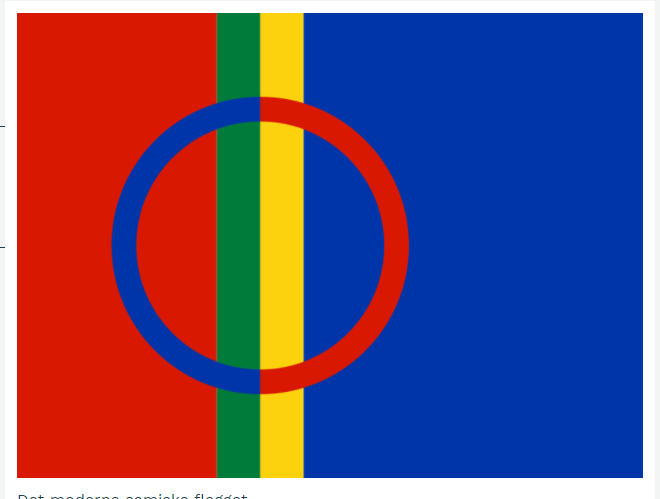 789101112 1314 1516171819 20 21 2223242526  27282912345 67 8910 111213 1415 16171819 202122  23 242526 27 282930311234567 891011 1213 14 15161718 1920 212223 2425 2627 282930123 45 6 78910 111213 141516171819 20Maŋep ájlistakbiejvve212223	2425 2627 2829303112 3456Svieriga álmmukbiejvve7  8 9 1011121314 1516 17 1819 20 21Mihttsamáriehket Svierigin, Suoman222324Mihttsamárbiejvve Vuonan252627 282930	123456 7 891011  121314 15 1617 18192021 222324 252627 28 293031 1234 56 7 891011 12 13 14 1516 1718 19202122 2324 2526 2728 29 303112345 67 8 910111213 14 151617181920 21222324 252627 2829	301234567  891011 1213  14 1516171819 2021 22 2324252627 2829  3031123 45 6 7 8910 11 12 13  1415161718 19 20 2122232425 26 27  2829 3012 3 45678 91011 1213 1415 1617 181920 21222324 25 2627  28293031